LAPORAN AKTIVITAS HARIAN PENDIDIK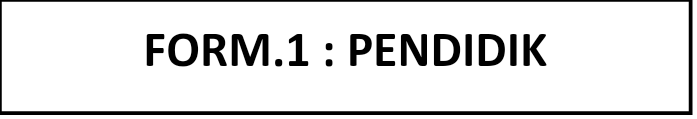 Nama Sekolah			: SMK Negeri 43 JakartaNama Pendidik			: Didik Kusnanto Mata Pelajaran/Guru Kelas	: Fisika / X TKJ. Hari/Tanggal			: Kamis, 14 Mei 2020													Pendidik									             (Didik Kusnanto)NoPukulAktivitas ( WA,  Aplikasi Digital, Radio Disdik )Sebutkan :Jumlah Siswa Yang MengikutiKendala & Solusi0110.00 – 12.00E-Learning dengan menggunakan aplikasi Google Class Room,  WA dan email. Materi soal latihan 1. 30  persiapan PAS/PAT. Sub materi besaran, usaha daya dan energi,  AC DC. Sifat elastis bahan. Maqnet,  elektromagnet  34 orangKendala siswa : sinyal , paket,  HP . Low batrei.  